Table 7.2.3.6.1 Requirements for accepted development - Interim Uses CodeTable 7.2.3.6.1 Requirements for accepted development - Interim Uses CodeTable 7.2.3.6.1 Requirements for accepted development - Interim Uses CodeTable 7.2.3.6.1 Requirements for accepted development - Interim Uses CodeTable 7.2.3.6.1 Requirements for accepted development - Interim Uses CodeRequirements for accepted developmentRequirements for accepted developmentRequirements for accepted developmentE ComplianceYesNoCouncil confirmationGeneral requirementsGeneral requirementsGeneral requirementsE ComplianceYesNoCouncil confirmationBuilding HeightBuilding HeightBuilding HeightE ComplianceYesNoCouncil confirmationRAD1RAD1Building height and structures:do not exceed the height identified on Overlay map - Building heights; orwhere not identified on Overlay map - Building height, and unless otherwise specified in this code, do not exceed 5m.SetbacksSetbacksSetbacksRAD2RAD2Buildings and structures associated with the following uses are setback from all lot boundaries as follows:a. Animal husbandry (4) (buildings only) - 10m;b. Cropping (19) (buildings only) - 10m;c. Animal keeping (5), excluding catteries and kennels - 20m;d. Cropping (19) (buildings only) - 10m;e. Intensive horticulture (40) - 10m;f. Non-resident workforce accommodation (52) - 40m;g. Rural Industry (70) - 20m;h. Wholesale nursery (89) - 10m;i. Winery (90) (buildings only) - 10m;j. Veterinary services (87) - 10m.RAD3RAD3Unless specified elsewhere in the code, all other buildings and structures are setback:a. Road frontage - 6m minimum;b. Side and Rear - 4.5m minimum.Note - For a Dwelling house (22) where located in a bushfire hazard area (see Overlay map - Bushfire hazard) a greater setback may be required. See values and constraints requirements Bushfire hazard.Note - This provision does not apply where a development footprint exists for a lot.Development footprintDevelopment footprintDevelopment footprintDevelopment footprintDevelopment footprintRAD4RAD4Where a development footprint has been identified as part of a development approval for reconfiguring a lot, all development occurs within that development footprint.LightingLightingLightingRAD5RAD5Artificial lighting on-site is directed and shielded in such a manner as not to exceed the recommended maximum values of light technical parameters for the control of obtrusive light given in Table 2.1 of Australian Standard AS 4282 (1997) Control of Obtrusive Effects of Outdoor Lighting.Car parkingCar parkingCar parkingCar parkingCar parkingRAD6RAD6On-site car parking is provided in accordance with Schedule 7 - Car parking.Hazardous ChemicalsHazardous ChemicalsHazardous ChemicalsHazardous ChemicalsHazardous ChemicalsRAD7RAD7All development that involves the storage or handling of hazardous chemicals listed in Schedule 9, Development involving hazardous chemicals, Table 9.0.1 Quantity thresholds for hazardous chemicals stored as accepted development subject to requirements complies with Table 9.0.3 Hazardous chemicals.RAD8RAD8Development does not involve the storage or handling of hazardous chemicals listed in Schedule 9, Development involving hazardous chemicals, Table 9.0.2 Hazardous chemicals assessable thresholds.Waste treatmentWaste treatmentWaste treatmentWaste treatmentWaste treatmentRAD9RAD9All concentrated animal use areas (e.g. sheds, pens, holding yards, stables) are provided with site drainage to ensure all run-off is directed to suitable detention basins, filtration or other treatment areas.Clearing of Habitat TreesClearing of Habitat TreesClearing of Habitat TreesClearing of Habitat TreesClearing of Habitat TreesRAD10RAD10Development does not result in the damaging, destruction or clearing of a habitat tree. This does not apply to: a. Clearing of a habitat tree located within an approved development footprint; b. Clearing of a habitat tree within 10m from a lawfully established building reasonably necessary for emergency access or immediately required in response to an accident or emergency;Clearing of a habitat tree reasonably necessary to remove or reduce the risk vegetation poses to serious personal injury or damage to infrastructure; Clearing of a habitat tree reasonably necessary to construct and maintain a property boundary fence and not exceed 4m in width either side of the fence;Clearing of a habitat tree reasonably necessary for the purpose of maintenance or works within a registered easement for public infrastructure or drainage purposes; Clearing of a habitat tree in accordance with a bushfire management plan prepared by a suitably qualified person, submitted to and accepted by Council; Clearing of a habitat tree associated with removal of recognised weed species, maintaining existing open pastures and cropping land, windbreaks, lawns or created gardens;Native forest practice where accepted development under Part 1, 1.7.7 Accepted development. Editor's note - A native tree measuring greater than 80cm in diameter when measured at 1.3m from the ground is recognised as a ‘habitat tree’. For further information on habitat trees, refer to Planning scheme policy – Environmental areas and corridors. Information detailing how this measurement is undertaken is provided in Australian Standard AS 4970 2009 Protection of Trees on Development Sites - Appendix A.Works requirementsWorks requirementsWorks requirementsWorks requirementsWorks requirementsUtilitiesUtilitiesRAD11Development is provided with an appropriate level of service and infrastructure in accordance with Planning scheme policy - Integrated design (Appendix A).AccessAccessRAD12Any new or changes to existing crossovers and driveways are designed, located and constructed in accordance with:a. where for a Council-controlled road and associated with a Dwelling house:i. Planning scheme policy - Integrated design;b. where for a Council-controlled road and not associated with a Dwelling house:i. AS/NZS 2890.1 Parking facilities Part 1: Off street car parking;ii. AS 2890.2 - Parking facilities Part 2: Off-street commercial vehicle facilities;iii. Planning scheme policy - Integrated design;iv. Schedule 8 - Service vehicle requirements;c. where for a State-controlled road, the Safe Intersection Sight Distance requirements in Austroads and the appropriate IPWEAQ standard drawings, or a copy of a Transport Infrastructure Act 1994, section 62 approval.RAD13Any new or changes to existing internal driveways and access ways are designed and constructed in accordance with AS/NZ2890.1 Parking facilities - Off street car parking and the relevant standards in Planning scheme policy - Integrated design.RAD14Access driveways, manoeuvring areas and loading facilities are sealed and provide for service vehicles listed in Schedule 8 Service vehicle requirements for the relevant use. The on-site manoeuvring is to be in accordance with Schedule 8 Service vehicle requirements. StormwaterStormwaterStormwaterStormwaterRAD15Any new or changes to existing stormwater run-off from the site is conveyed to a point of lawful discharge without causing actionable nuisance to any person, property or premises in accordance with Planning scheme policy - Integrated design. Note - A watercourse as defined in the Water Act may be accepted as a lawful point of discharge providing the drainage discharge from the site does not increase the downstream flood levels during events up to and including the 1% AEP storm. An afflux of +20mm may be accepted on Council controlled land and road infrastructure. No worsening is ensured when stormwater id discharged into a catchment that includes State Transport infrastructure.RAD16Development incorporates a 'deemed to comply solution' to manage stormwater quality where the development:is for an urban purpose that involves a land area of 2500m2 or greater; andwill result in:6 or more dwellings; oran impervious area greater than 25% of the net developable area.RAD17Development ensures that surface flows entering the premises from adjacent properties are not blocked, diverted or concentrated.RAD18Development ensures that works (e.g. fences and walls) do not block, divert or concentrate the flow of stormwater to adjoining properties.RAD19Stormwater drainage infrastructure (excluding detention and bio-retention systems) through or within private land is protected by easements in favour of Council (at no cost to Council).  Minimum easement widths are as follows:Site works and construction managementSite works and construction managementSite works and construction managementSite works and construction managementRAD20The site and any existing structures are to be maintained in a tidy and safe condition. RAD21Development does not cause erosion or allow sediment to leave the site.RAD22No dust emissions extend beyond the boundaries of the site during soil disturbances and construction works.RAD23Existing street trees are protected and not damaged during works.RAD24Any damage to Council land or infrastructure is repaired or replaced with the same materials, prior to plan sealing, or final building classification. RAD25Construction traffic including contractor car parking is controlled in accordance with a traffic management plan, prepared in accordance with the Manual of Uniform Traffic Control Devices (MUTCD) to ensure all traffic movements to and from the site are safe.  RAD26Any material dropped, deposited or spilled on the road(s) as a result of construction processes associated with the site are to be cleaned at all times. RAD27All native vegetation to be retained on-site is temporarily fenced or protected prior to and during development works.RAD28Disposal of materials is managed in one or more of the following ways:all cleared vegetation, declared weeds, stumps, rubbish, car bodies, scrap metal and the like are removed and disposed of in a Council land fill facility; orall native vegetation with a diameter below 400mm is to be chipped and stored on-site.RAD29All development works are carried out within the following times:Monday to Saturday (other than public holidays) between 6:30am and 6:30pm on the same day;no work is to be carried out on Sundays or public holidays.EarthworksEarthworksEarthworksEarthworksRAD30The site is prepared and the fill placed on-site in accordance with Australian Standard AS3798.Note - The fill is to be inspected and tested in accordance with Planning scheme policy - Operational works inspection, maintenance and bonding procedures.RAD31The total of all cut and fill on-site does not exceed 900mm in height.Figure - Cut and Fill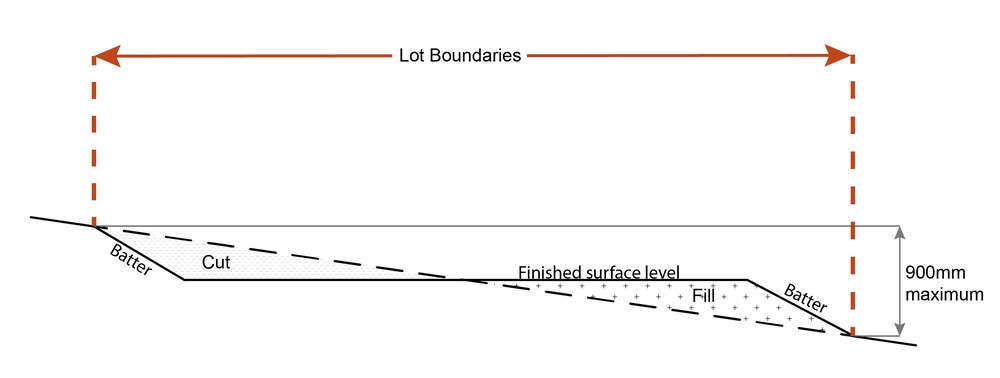 RAD32Cut and fill batters, (other than batters to dams and water impoundments), have a finished slope no steeper than the following:any cut batter is no steeper than 1V in 4H;any fill batter, (other than a compacted fill batter), is no steeper than 1V in 4H;any compacted fill batter is no steeper than 1V in 4H. RAD33All cut and fill batters are provided with appropriate scour, erosion protection and run-off control measures including catch drains at the top of batters and lined batter drains as necessary.RAD34Stabilisation measures are provided, as necessary, to ensure long-term stability and low maintenance of steep slopes and batters.RAD35All fill and excavation is contained on-site and is free draining.RAD36Earthworks undertaken on the development site are shaped in a manner which does not:prevent stormwater surface flow which, prior to commencement of the earthworks, passed onto the development site, from entering the land; or redirect stormwater surface flow away from existing flow paths; ordivert stormwater surface flow onto adjacent land (other than a road) in a manner which:concentrates the flow; or increases the flow rates of stormwater over the affected section of the adjacent land above the situation which existed prior to the diversion; orcauses actionable nuisance to any person, property or premises. RAD37All fill placed on-site is:limited to that necessary for the approved use;clean and uncontaminated (i.e. no building waste, concrete, green waste, actual acid sulfate soils, potential acid sulfate soils or contaminated material etc.).RAD38No filling or excavation is undertaken in an easement issued in favour of Council or a public sector entity.RAD39Filling or excavation that would result in any of the following is not carried out on site: a reduction in cover over any Council or public sector entity infrastructure to less than 600mm;an increase in finished surface grade over, or within 1.5m on each side of, the Council or public sector entity infrastructure above that which existed prior to the filling or excavation works being undertaken;prevent reasonable access to Council or public sector entity maintained infrastructure or any drainage feature on, or adjacent to the site for monitoring, maintenance or replacement purposes.Fire servicesFire servicesFire servicesFire servicesRAD40External fire hydrant facilities are provided on site to the standard prescribed under the relevant parts of Australian Standard AS 2419.1 (2005) – Fire Hydrant Installations.RAD41A continuous path of travel having the following characteristics is provided between the vehicle access point to the site and each external fire hydrant and hydrant booster point on the land:an unobstructed width of no less than 3.5m;an unobstructed height of no less than 4.8m;constructed to be readily traversed by a 17 tonne HRV fire brigade pumping appliance;an area for a fire brigade pumping appliance to stand within 20m of each fire hydrant and 8m of each hydrant booster point.RAD42On-site fire hydrant facilities are maintained in effective operating order in a manner prescribed in Australian Standard AS1851 (2012) – Routine service of fire protection systems and equipment.RAD43For development that contains on-site fire hydrants external to buildings:those external hydrants can be seen from the vehicular entry point to the site; ora sign identifying the following is provided at the vehicular entry point to the site:the overall layout of the development (to scale);internal road names (where used);all communal facilities (where provided);the reception area and on-site manager’s office (where provided);external hydrants and hydrant booster points;physical constraints within the internal roadway system which would restrict access by fire fighting appliances to external hydrants and hydrant booster points.RAD44For development that contains on-site fire hydrants external to buildings, those hydrants are identified by way of marker posts and raised reflective pavements markers in the manner prescribed in the technical note Fire hydrant indication system produced by the Queensland Department of Transport and Main Roads.Use specific requirementsUse specific requirementsUse specific requirementsUse specific requirementsDwelling house (22)Dwelling house (22)RAD45Residential density does not exceed one dwelling house per lotRAD46Building height for a Dwelling house does not exceed: a. that on Overlay map - Building heights; or b. where not mapped on Overlay map - Buildings heights, 8.5m.Dwelling house - Secondary dwellingDwelling house - Secondary dwellingDwelling house - Secondary dwellingDwelling house - Secondary dwellingRAD47The siting and design of dwellings ensures that the secondary dwelling is:a. not located in front of the primary dwelling;b. annexed to (adjoining, below or above) or located within 10.0m of the primary dwelling (excluding domestic outbuildings).c. accessed from the existing driveway giving access to the Dwelling house.Note - The requirements to locate a Secondary dwelling within 10m of the primary dwelling is measured from the outermost projection of the primary dwelling (being the main house, excluding domestic outbuildings) to the outermost projection of the Secondary dwelling. The entire Secondary dwelling does not need to be contained within the specified distance.RAD48No more than 1 secondary dwelling is located on an allotment.RAD49The GFA of the secondary dwelling does not exceed 100m2 GFA.Dwelling house - Domestic outbuildingsDwelling house - Domestic outbuildingsDwelling house - Domestic outbuildingsDwelling house - Domestic outbuildingsRAD50Domestic outbuildings:a. have a total combined maximum roofed area as outlined in the table below: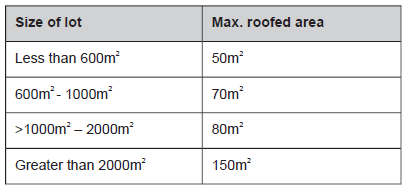 b. have a maximum building height of 4m and a mean height not exceeding 3.5m;c. are located behind the main building line and not within primary or secondary frontage setbacks.Home Based Business(35)Home Based Business(35)Home Based Business(35)Home Based Business(35)RAD51Home based business(s)(35) are fully enclosed within the existing dwelling or on-site structure, except for a home based child care facility.RAD52The maximum total use area is 100m².RAD53Up to 2 additional non-resident, either employees or customers, are permitted on the site at any one time, except where involving the use of heavy vehicles, where no employees are permitted.Note - This provision does not apply to bed and breakfast or farmstay business.RAD54Hours of operation to be restricted to 8:00am to 6:00pm Monday to Saturday and are not open to the public on Sundays, Christmas Day, Good Friday or Anzac Day, except for:a. bed and breakfast or farmstay business which may operate on a 24 hour basis;b. office or administrative activities that do not generate non-residents visiting the site, such as book keeping and computer work.RAD55The maximum number of heavy vehicles, trailer and motor vehicles stored on-site is as follows:a. 1 heavy vehicle;b. 1 trailer;c. Up to 3 motor vehicles.Note - The car parking provision associated with the Dwelling house (22) is in addition to this requirement.Note - The number of motor vehicles stated is in addition to motor vehicles associated with a Dwelling house (22).RAD56Vehicle parking areas, vehicle standing areas and outdoor storage areas of plant and equipment are screened from adjoining sites by either planting, wall(s), fence(s) or a combination at least 1.8m in height along the length of those areas.Note - Planting for screening is to have a minimum depth of 3m.RAD57Heavy vehicle storage buildings, parking areas and standing areas are setback a minimum of 30m from all property boundaries.RAD58The use does not involve vehicle servicing or major repairs, including spray painting or panel beating.Note - Vehicle servicing excludes general maintenance of a vehicle such as, but not limited to, changing engine fluids, filters and parts such as batteries and plugs.RAD59The use is not an environmentally relevant activity (ERA) as defined in the Environmental Protection Regulation 2008.RAD60Only goods grown, produced or manufactured on-site are sold from the site.RAD61Display of goods grown, produced or manufactured on-site are contained within a dwelling or on-site structure and the display of goods is not visible from boundary of the site.RAD62For bed and breakfast and farmstays:a. overnight accommodation is provided in the Dwelling house (22) of the accommodation operator.b. maximum 4 bedrooms are provided for a maximum of 10 guests.c. meals are served to paying guests only.d. rooms do not contain food preparation facilities.Note - RAD52 - RAD62 above do not apply to Home based business (35).Roadside stalls (68)Roadside stalls (68)RAD63No more than one Roadside stall (68) per property.RAD64Goods offered for sale are only goods grown, produced or manufactured on the site.RAD65The maximum area associated with a Roadside stall(68), including any larger separate items displayed for sale, does not exceed 20m2.RAD66Car parking for 2 vehicles is provided off the road carriage and located on the property.RAD67The Roadside stall (68) is located no closer than 100m from an intersection.Sales office (72)Sales office (72)Sales office (72)Sales office (72)RAD68A Sales office (72) is located on the site for no longer than 2 years.Winery (90)Winery (90)Winery (90)Winery (90)RAD69The maximum use area including all buildings, structures, driveways and parking areas is 1500m².RAD70The Winery (90) is accessed from a road classified as a State Arterial, Arterial or Sub-Arterial (refer Overlay map - Road hierarchy for road classification).Values and constraints requirementsValues and constraints requirementsValues and constraints requirementsValues and constraints requirementsAcid sulfate soils - (refer Overlay map - Acid sulfate soils to determine if the following requirements apply)Acid sulfate soils - (refer Overlay map - Acid sulfate soils to determine if the following requirements apply)Acid sulfate soils - (refer Overlay map - Acid sulfate soils to determine if the following requirements apply)Acid sulfate soils - (refer Overlay map - Acid sulfate soils to determine if the following requirements apply)RAD71Development does not involve:excavation or otherwise removing of more than 100m3 of soil or sediment where below 5m Australian Height Datum AHD, orfilling of land of more than 500m3 of material with an average depth of 0.5m or greater where below the 5m AHD.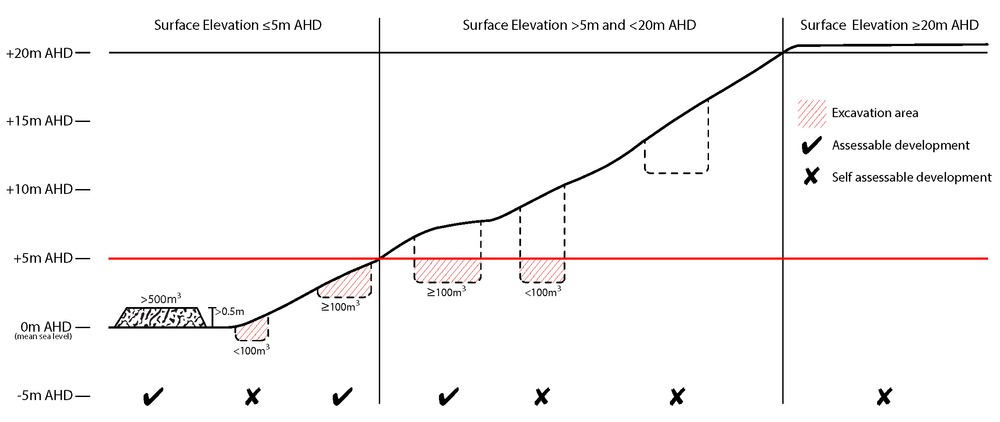 RAD72RAD73The length of driveway:a. to a public road does not exceed 100m between the most distant part of a building used for any purpose other than storage and the nearest part of a public road;b. has a maximum gradient no greater than 12.5%;c. have a minimum width of 3.5m;d. accommodate turning areas for fire fighting appliances in accordance with Qld Fire and Emergency Services' Fire Hydrant and Vehicle Access Guideline.RAD74a. A reticulated water supply is provided by a distributer retailer for the area or, where not connected to a reticulated water supply, on-site fire fighting water storage containing not less than 10,000 litres (tanks with fire brigade tank fittings, swimming pools) is provided and located within 10m of buildings and structures.b. Where a swimming pool is the nominated on-site fire fighting water storage source, vehicle access to within 3m of that water storage source is provided.c. Where a tank is the nominated on-site fire fighting water storage source, it includes:i. a hardstand area allowing medium rigid vehicle (15 tonne fire appliance) access within 6m of the tank;ii. fire brigade tank fittings, comprising 50mm ball valve and male camlock coupling and, if underground, an access hole of 20mm (minimum) to accommodate suction lines.RAD75Development does not involve the manufacture or storage of hazardous chemicals.Heritage and landscape character (refer Overlay map - Heritage and landscape character to determine if the following requirements apply)Heritage and landscape character (refer Overlay map - Heritage and landscape character to determine if the following requirements apply)Heritage and landscape character (refer Overlay map - Heritage and landscape character to determine if the following requirements apply)Heritage and landscape character (refer Overlay map - Heritage and landscape character to determine if the following requirements apply)RAD76Development is for the preservation, maintenance, repair and restoration of the building, item or object of cultural heritage value.RAD77Any maintenance, repair and restoration works are in accordance with Council approval. A cultural heritage construction management plan for maintenance, repair and restoration is prepared in accordance with Planning scheme policy - Heritage and landscape character.Infrastructure buffer areas (refer Overlay map – Infrastructure buffers to determine if the following requirements apply)Infrastructure buffer areas (refer Overlay map – Infrastructure buffers to determine if the following requirements apply)Infrastructure buffer areas (refer Overlay map – Infrastructure buffers to determine if the following requirements apply)Infrastructure buffer areas (refer Overlay map – Infrastructure buffers to determine if the following requirements apply)RAD78Except where located on an approved Neighbourhood development plan, development does not involve the construction of any buildings or structures within a high voltage electricity line buffer.RAD79Except where located on an approved Neighbourhood development plan, development does not involve the construction of any buildings or structures within a bulk water supply infrastructure buffer.Overland flow path (refer Overlay map - Overland flow path to determine if the following requirements apply)Overland flow path (refer Overlay map - Overland flow path to determine if the following requirements apply)Overland flow path (refer Overlay map - Overland flow path to determine if the following requirements apply)Overland flow path (refer Overlay map - Overland flow path to determine if the following requirements apply)RAD80Development for a material change of use or building work does not involve the construction of a building or structure in an Overland flow path area.RAD81Development for a material change of use or operational work does not impede the flow of flood waters through the premises or worsen flood flows to other premises.RAD82Development for a material change of use or building work ensures that fencing in an overland flow path area is at least 50% permeable.RAD83Development for a material change of use or building work that involves a hazardous chemical ensures the hazardous chemicals is not located within an overland flow path area.RAD84Development for a material change of use or building work for a Park(57) ensures that work is provided in accordance with the requirements set out in Appendix B of the Planning scheme policy - Integrated design.